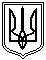 Миколаївська міська радаПостійна комісія міської ради зпитань прав людини, законності,гласності, антикорупційної політики, місцевого самоврядування,депутатської діяльності та етикиПРОТОКОЛ31.07.2018№ 64Засідання постійної комісії міської ради з питань прав людини, законності,гласності, антикорупційної політики, місцевого самоврядування,депутатської діяльності та етикиПрисутні депутати Миколаївської міської ради VII скликання:Голова постійної комісії – Малікін О.В. Секретар постійної комісії – Кісельова О.В.Члени комісії : Панченко Ф.Б., Жвавий Д.К. Дятлов І.С.Відсутні члени комісії: Гранатуров Ю.І., Бурганенко О.І., - службова необхідність.Запрошені та присутні:Веселовська Л.І., Ісаков С.М. – депутати Миколаївської міської ради VII скликання;Бочарова І.В. –в.о.директора юридичного департаменту Миколаївської міської ради;Юзвак Є.М. – начальник відділу правового забезпечення юридичного департаменту Миколаївської міської ради;ЛюбаровЮ.Й. – начальник управління з питань культури та охорони культурної спадщини Миколаївської міської ради.Представники ЗМІ та інші особи.Обговорення порядку роботи постійної комісії Слухали: Малікіна О.В., який запропонував перед тим, як перейди до розгляду питань порядку денного постійної комісії, надати слово присутнім на засіданні постійної комісії депутатам Миколаївської міської ради VII скликанняІсакову С.М. таВеселовській Л.І.Веселовську Л.І., яка звернулася з проханням до членів постійної комісії зняти з розгляду питання порядку денного постійної комісії за номерами 4.1. та 4.2., як такі, що втратили актуальність, натомість розглянути її звернення, щодо проекту рішення Миколаївської міської ради «Про затвердження Програми поводження з котами та собаками та регулювання чисельності безпритульних тварин гуманними методами у м. Миколаєві на 2018-2022 роки».Малікіна О.В., який поставив на голосування пропозицію включити до порядку денного постійної комісії останнім пунктом у РОЗДІЛІ 4 звернення депутата Миколаївської міської радиVIIскликанняВеселовської Л.І. від 30.07.2018 №72/18 про розгляд проекту рішення Миколаївської міської ради «Про затвердження Програми поводження з котами та собаками та регулювання чисельності безпритульних тварин гуманними методами у м. Миколаєві на 2018-2022 роки».ГОЛОСУВАЛИ: «за» – 5, «проти» – 0, «утримались» –0.Ісакова С.М., який звернувся до членів постійної комісії включити до порядку денного та розглянути на засіданні постійної комісії його звернення від 31.07.2018 №100-18про розгляд та затвердження форми та змісту пояснювальної записки до проектів рішень Миколаївської міської ради VII скликання та  №101-18 про розгляд пропозиції та прийняття відповідного рішення, щодо внесення змін до Регламенту Миколаївської міської ради VII скликання.Малікіна О.В., який поставив на голосування пропозицію включити до порядку денного постійної комісії та розглянути першим питанням звернення депутата Миколаївської міської радиVIIскликанняІсакова С.М. від 31.07.2018 №100-18 про розгляд та затвердження форми та змісту пояснювальної записки до проектів рішень Миколаївської міської ради VII скликання та  №101-18  про розгляд пропозиції та прийняття відповідного рішення, щодо внесення змін до Регламенту Миколаївської міської ради VII скликання.ГОЛОСУВАЛИ: «за» – 5, «проти» – 0, «утримались» –0.Слухали: Ісакова С.М., який пояснив необхідність затвердження форми та змісту пояснювальної записки тим, що РегламентомМиколаївської міської ради VII скликанняпередбачено, що форма та зміст пояснювальної записки повинна затверджуватися постійною комісією, яка є профільною, щодо підготовки проекту рішення, алена момент звернення до постійної комісії форма та зміст пояснювальної записки постійною комісією не затверджено. На цей недолік вказано у рішенні Центрального суду міста Миколаєва  у справі №490/8946/17. Також, у тому ж рішенні суду вказано, що у Регламенті Миколаївської міської ради VII скликання відсутні положення, які б передбачали порядок дострокового припинення повноважень і звільнення міського голови, що стало однією з підстав задоволення позовних вимог у справі №490/8946/17.РЕКОМЕНДОВАНО: направити звернення депутата Миколаївської міської радиVII скликання Ісакова С.М.від 31.07.2018 №100-18  про розгляд та затвердження форми та змісту пояснювальної записки до проектів рішень Миколаївської міської ради VII скликання та  №101-18  про розгляд пропозиції та прийняття відповідного рішення, щодо внесення змін до Регламенту Миколаївської міської ради VII скликання:1)головам депутатських фракцій Миколаївської міської ради VII скликання для вивчення та надання пропозицій/зауважень;2) юридичному департаменту Миколаївської міської ради та відділу інформації та правового контролю  управління апарата Миколаївської міської ради для вивчення та надання висновку, щодо відповідності запропонованого нормам чинного законодавства.  ГОЛОСУВАЛИ: «за» – 4, «проти» – 0, «утримались» – 1 (Панченко Ф.Б.).РОЗГЛЯНУЛИ:РОЗДІЛ 1 Розгляд звернень відділів, управлінь виконкому, департаментів, адміністрацій районів та інших установ міста.1.1. Запит на отримання роз’яснення щодо можливого конфлікту інтересів Миколаївського міського голови від 18.06.2018 № 5772 з проханням повідомити: 1) чи виникає у міського голови міста Миколаєва Миколаївської області          Сєнкевича О.Ф. конфлікт інтересів у випадку надання доручення юридичному департаменту Миколаївської міської ради представляти інтереси міської ради у справі №490/8946/17 у Одеському апеляційному адміністративному суді без надання жодних вказівок юридичному департаменту щодо зайняття певної правової позиції у справі?2)	чи виникає у міського голови Сєнкевича О.Ф. конфлікт інтересів у випадку надання на розгляд юридичному департаменту Миколаївської міської ради процесуальних документів у справі №490/8946/17 у Одеському апеляційному адміністративному суді, які надійшли до Миколаївської міської ради від учасників справи №490/8946/17, без надання міським головою жодних вказівок щодо вчинення/невчинення конкретних процесуальних дій у цій справі?3)	якщо конфлікт інтересів (потенційний або реальний) виникає, прошу повідомити яким чином він має бути врегульований, враховуючи відсутність у міського голови безпосереднього керівника (матеріали надіслані в електронному варіанті 22.06.18).Слухали:Малікіна О.В., якийзвернувся до в.о. директора юридичного департаменту Миколаївської міської радиБочарової І.В., з проханням надати відповідь на поставленіпостійною комісією питання.Бочарову І.В., яка пояснила, що у своїй роботі міський голова та юридичний департамент Миколаївської міської ради в ситуації, що склалася керуються роз’ясненням, яке було надане Національним агентством з питань запобігання корупції  міському голові у відповідь на його звернення, щодо надання роз’яснень з приводу конфлікту інтересів у випадку надання доручення юридичному департаменту Миколаївської міської ради представляти інтереси міської ради у суді по справі №490/8946/17, але надати копію роз’яснення була не готова.Кісельову О.В., яка пояснила, що для розуміння ситуації, членам комісії обов’язково необхідно ознайомитися з  роз’ясненням, яке було надане Національним агентством з питань запобігання корупції  міському голові у відповідь на його звернення, оскільки це визначає правомірність дій посадових осіб у ситуації, що склалася. РЕКОМЕНДОВАНО: юридичному департаменту Миколаївської міськоїради негайно надати на адресу комісії роз’яснення, яке було надане Національним агентством з питань запобігання корупції  міському голові у відповідь на його звернення, щодо надання роз’яснень з приводу конфлікту інтересів у випадку надання доручення юридичному департаменту Миколаївської міської ради представляти інтереси міської ради у суді по справі №490/8946/17, - для ознайомлення з ним всіх членів постійної комісії.ГОЛОСУВАЛИ: «за» – 5, «проти» – 0, «утримались» – 0.1.2.Лист в.о. директора юридичного департаментуБочарової І.В. від 20.06.2018 №5798 про надання роз’яснень стосовно правової позиції щодо поданих апеляційних скарг та подальших дій працівників юридичного департаменту Миколаївської міської ради для представництва інтересів Миколаївської міської ради по справі №490/8946/17.Слухали: Ісакова С.М., який наголосив на тому, що Миколаївська міська рада, як колегіальний орган не залежить від міського голови і юридичний департамент зобов’язаний захищати інтереси Миколаївської міської ради, оскільки це передбачено положенням про юридичний департамент, яке затверджене відповідним рішенням Миколаївської міської ради.РЕКОМЕНДОВАНО: інформаціюприйняти до відома.ГОЛОСУВАЛИ: «за» – 4, «проти» – 0, «утримались» – 1(Дятлов І.С.).1.3.Звернення директора департаменту міського голови Литвинової Ю.А. від 27.10.2017 №79/02.09.02.02-10 щодо розгляду на засіданні комісії проекту рішення Миколаївської міської ради «Про внесення змін та доповнень до рішення міської ради від 05.04.2016 №4/14 «Про затвердження Програми розвитку місцевого самоврядування у місті Миколаєві на 2016-2018 роки».РЕКОМЕНДОВАНО протокол №42 від 02.11.2017: Підтримати проект рішення Миколаївської міської ради «Про внесення змін та доповнень до рішення міської ради від 05.04.2016 №4/14 «Про затвердження Програми розвитку місцевого самоврядування у місті Миколаєві на 2016-2018 роки» та винести на розгляд сесії.ГОЛОСУВАЛИ: «за» – 5 , «проти» – 1 (Панченко Ф.Б.), «утримались» – 0.Головними розпорядникам коштів надати до постійної комісії додаткову інформацію (звіт) щодо витрачення наданих коштів (хто, скільки, на які цілі).15.01.2018 від департаменту енергетики, енергозбереження та запровадження інноваційних технологій Миколаївської міської ради надійшла відповідь №382.20.04-05 щодо витрачення наданих коштів.16.01.2017 від департаменту фінансів Миколаївської міської ради надійшла відповідь №07.08-16/2 за вх.№4580 від 16.01.2018 щодо витрачених коштів бюджету в 2017 році.19.01.2018 від адміністрації Центрального району Миколаївської міської ради надійшла відповідь № 46/118/01/05 щодо виділення додаткових коштів у сумі 50 000грн., які були використані на висвітлення у засобах масової інформації діяльності адміністрації згідно договору з ТРК «МАРТ».17.01.2018 від виконавчого комітету Миколаївської міської ради надійшла відповідь № 120 щодо витрачення коштів міського бюджету у 2017 на реалізацію заходів з висвітлення діяльності міського голови, міської ради та її виконавчих органів в засобах масової інформації.Матеріали надіслані в електронному варіанті 22.06.18.РЕКОМЕНДОВАНО:інформацію прийняти до відома.ГОЛОСУВАЛИ: «за» – 5, «проти» – 0, «утримались» –  0.1.4.Лист департаменту внутрішнього фінансового контролю, нагляду та протидії корупції Миколаївської міської ради від 22.12.2017 №957/21.12 за вх.№4494 від 02.01.2018) щодо розгляду листа Миколаївської місцевої прокуратури №1 від 06.12.2017 №(15-31)19398вих-17 «Подання в порядку ч.3 ст.65 Закону України «Про запобігання корупції»(матеріали надіслані в електронному варіанті 22.06.18).Розгляд питання перенесено.1.5.Лист начальника управління з питань культури та охорони культурної спадщини Миколаївської міської ради Любарова Ю.Й. від 19.12.2017 №845/14-12 за вх.№17164/02.02.01 від 28.12.2017 (справа № 17164/02.02.01 від 03.01.2018) щодо надання до постійної комісії міської ради з питань прав людини, законності, гласності, антикорупційної політики, місцевого самоврядування, депутатської діяльності та етики календарного плану-графіку виконання будівельних робіт ММПК «Молодіжний» та пропозицією відрядити уповноважену особу до палацу культури для ознайомлення з копією проекту (32 тома).Розгляд питання перенесено.1.6. Звернення заступника міського голови Миколаївської міської ради        Диндаренко С.І. від 22.06.2018 №5807 щодо розгляду на засіданні постійної комісії проекту рішення Миколаївської міської ради «Про внесення доповнення до рішення міської ради від 14.112.2017 №31/104 «Про затвердження Плану діяльності з підготовки проектів регуляторних актів Миколаївської міської ради на 2018», файл s-sr-0218. Слухали: Кісельову О.В., яка вважає, що для погодження вище вказаного проекту рішення потрібно розуміння ситуації, а саме: скільки регуляторних актів було прийнято Миколаївською міською радою VIIскликання та скільки регуляторних актів планується додатково розробити та чим викликана необхідність їх розроблення.Розгляд питання перенесено до надання вищезазначеної інформації в табличному вигляді на адресу постійної комісії.1.7.Звернення заступника міського голови Миколаївської міської ради Диндаренко С.І. від 22.06.2018 №1339/02.02.01-22/22.03/14/18 за вх.№5832 від 25.06.2018 щодо надання кандидатури для включення до складу робочої групи з питань розробки проекту Концепції розвитку рік та маломірного судноплавства у м.Миколаєві (матеріали надіслані в електронному варіанті 06.07.18).Слухали: Малікіна О.В, який вважає за потрібне перед тим, як перейти до розгляду питання, уточнити актуальність питання. Розгляд питання перенесено.1.8. Лист начальника відділу інформаційного забезпечення управління інформаційної політики та зовнішніх відносин департаменту міського голови Хоржевської І.Е. від 22.06.2018 №93/02.09.03.02-09 за вх.№5826 від 25.06.2018 щодо надання інформації з питання розподілу ефірного часу на КП «Телерадіокомпанія «МАРТ».Розгляд питання перенесено.1.9.Звернення начальника управління у справах фізичної культури та спорту Миколаївської міської ради Машкіна О.В. за вих. №585 від 14.06.2018 (вх.№5856 від 25.06.2018) про розгляд та погодження проектів рішень міської ради:- «Про передачу субвенції з міського бюджету міста Миколаєва обласному бюджету Миколаївської області на фінансування СДЮСШОР з веслування на байдарках та каное імені героя-десантника Миколи Гуцаленка», файл s-fs-005;- «Про надання згоди на прийняття до комунальної власності територіальної громади м. Миколаєва СДЮСШОР з веслування на байдарках та каное імені героя-десантника Миколи Гуцаленка», файл s-fs-006.Інформація прийнята до відома.1.11.Звернення директора юридичного департаменту Миколаївської міської ради Татарінова В.П. від 04.07.2018 №5990 щодо розгляду на черговому засіданні постійної комісії міської ради з питань прав людини, законності, гласності, антикорупційної політики, місцевого самоврядування, депутатської діяльності та етики проект рішення Миколаївської міської ради «Про звернення депутатів Миколаївської міської ради до Кабінету Міністрів України щодо погодження передачі квартири переможцю Параолімпійських ігор».Слухали:Бочарову І.В., яка пояснила необхідність винесення на розгляд та прийняттяМиколаївською міської радою проекту рішення «Про звернення депутатів Миколаївської міської ради до Кабінету Міністрів України щодо погодження передачі квартири переможцю Параолімпійських ігор».Панченка Ф.Б., який запропонував підтримати проект рішення, але додатково включити до тексту проекту рішення звернення ще по одному спортсмену                        Цвєтову І.С., який відзначився визначними досягненнями успорті, встановив два світових рекорди, а тому, з огляду на його скрутне матеріальне становище,місто повинно допомогти йому у поліпшенні житлових умов. Дятлова І.С., який запитав у Бочарової І.В.  чому звернення до Кабінету Міністрів України щодо погодження передачі квартири переможцю Параолімпійських ігорповинно здійснюватися у вигляді рішення Миколаївської міської ради, чому таке звернення за відповідним погодженням не було здійснено шляхом підписання та направлення звернення міського голови на адресу Кабінету Міністрів України, що значно прискорило б процес погодження, адже проект рішення не тільки повинен бути погоджений усіма відповідальними особами, але і повинен бути розміщений на сайті Миколаївської міської ради за 20 робочих днів до його розгляду та прийняття на відповідному пленарному засіданні, що значно затягує вирішення питання.Юзвак Є.М.,який висловив сумніви щодо правильності таких дій, оскільки вважає що повинен бути належний суб’єкт звернення, проте відповісти чи є міський голова неналежним суб’єктом звернення в такій ситуації не зміг та озвучив, що йомупотрібно дослідити чинне законодавство по цьому питанню. РЕКОМЕНДОВАНО:1. Винести на розгляд сесії Миколаївської міської ради проект рішення Миколаївської міської ради «Про звернення депутатів Миколаївської міської ради до Кабінету Міністрів України щодо погодження передачі квартири переможцю Параолімпійських ігор».ГОЛОСУВАЛИ: «за» – 5, «проти» – 0, «утримались» – 0.2. За пропозицією Панченко Ф.Б.додатково включити до проекту рішенняМиколаївської міської ради «Про звернення депутатів Миколаївської міської ради до Кабінету Міністрів України щодо погодження передачі квартири переможцю Параолімпійських ігор»погодження,щодо передачі квартириЦвєтову І.С.ГОЛОСУВАЛИ: «за» – 4, «проти» – 0, «утримались» – 1(Дятлов С.І.).РОЗДІЛ  4  Розгляд звернень депутатів міської ради та керівників фракцій до постійної комісії міської ради.4.1. Звернення депутата Миколаївської міської ради Веселовської Л.І. від 24.04.2018 №5381 щодо правомірності перебування Веселовської Л.І. 29.05.2018 з 10:30 до 12:00 на території ПМ ММР «Центр захисту тварин» за адресою : вул.Нововодопійна, 36, а також претензії з боку в.о. директора КП ММР «Центр захисту тварин» Голобродського О.Л. Слухали: Веселовську Л.І., яка запропонувала зняти з розгляду дане питання, у зв’язку з втратою його актуальності.РЕКОМЕНДОВАНО: Зняти з розгляду.ГОЛОСУВАЛИ: «за» – 5, «проти» – 0, «утримались» –0. 4.2.Звернення депутата Миколаївської міської ради Веселовської Л.І. від 26.06.2018 №5888 щодо перешкоджання депутатської діяльності депутатів Миколаївської міської ради Веселовської Л.І. та Апанасенко В.В. 23.06.2018 та 25.06.2018 директором КП ММР «Центр захисту тварин» Голобродським О.Л. та співробітникамиКП ММР «Центр захисту тварин» в порушення ч.1 та ч.2 ст.14 Закону України «Про статус депутатів місцевих рад». Прохання розглянути дане питання в присутності директора КП ММР «Центр захисту тварин» Голобродського О.Л. з наданням ним документів, які запитувалися на невідкладному прийомі.В обговоренні питання приймали участь члени комісії.РЕКОМЕНДОВАНО:Управлінню комунального майна Миколаївської міської ради отримати  пояснення від співробітників КП ММР «Центр захисту тварин»з приводу перешкоджання депутатської діяльності депутам Миколаївської міської ради Веселовської Л.І. та Апанасенко В.В. 23.06.2018 та 25.06.2018 директором КП ММР «Центр захисту тварин» Голобродським О.Л. та співробітниками КП ММР «Центр захисту тварин» в порушення ч.1 та ч.2 ст.14 Закону України «Про статус депутатів місцевих рад» та надати їх на адресу постійної комісії.ГОЛОСУВАЛИ: «за» – 5, «проти» – 0, «утримались» –0.4.3. Звернення депутата Миколаївської міської ради Єнтіна В.О. від 24.04.2018 №5381 щодо розгляду та погодження на постійні комісії проекту рішення міської ради «Про ліквідацію департаменту внутрішнього фінансового контролю, нагляду та протидії корупції Миколаївської міської ради» з подальшим винесенням на сесію Миколаївської міської ради (матеріали надіслані в електронному вигляді 22.06.18).Розгляд питання перенесено.4.4. Звернення депутата Миколаївської міської ради Єнтіна В.О. від 08.06.2018 №2 за вх.№5713 від 11.06.2018 щодо розгляду на постійні комісії проекту рішення міської ради «Про скасування рішення виконавчого комітету Миколаївської міської ради від 25.05.2018 №477 «Про укладання та продовження договору про встановлення особистого строкового сервітуту » з подальшим винесенням на сесію Миколаївської міської ради.В обговоренні питання приймали участь члени комісії.РЕКОМЕНДОВАНО інформацію прийняти до відома.ГОЛОСУВАЛИ: «за» – 4, «проти» – 0, «утримались» – 1 (Панченко Ф.Б.).4.5. Звернення депутата Миколаївської міської ради Веселовської Л.І. від 30.07.2018 №72/18 про розгляд проекту рішення Миколаївської міської ради «Про затвердження Програми поводження з котами та собаками та регулювання чисельності безпритульних тварин гуманними методами у м. Миколаєві на 2018-2022 роки»(включено до порядку денного «з голосу»за пропозицією депута Миколаївської міської ради Веселовської Л.І.).Слухали: Веселовську Л.І., яка коротко розповіла про суть Програми поводження з котами та собаками та регулювання чисельності безпритульних тварин гуманними методами у м. Миколаєві на 2018-2022 роки та повідомила, що вказана програма  ще буде доопрацьовуватися, наголосивши на тому, що програмою передбачено відлов, стерилізацію та повернення тварин у колишнє місцеперебування. В обговоренні питання приймали участь члени комісії.РЕКОМЕНДОВАНО:З огляду на те, що програма не розглядалася по суті та  потребує доопрацювання, управленню апарата Миколаївської міської ради розмістити проект рішення Миколаївської міської ради «Про затвердження Програми поводження з котами та собаками та регулювання чисельності безпритульних тварин гуманними методами у м. Миколаєві на 2018-2022 роки» на сайті Миколаївської міської ради, з метою забезпечення ознайомлення з її положеннями.ГОЛОСУВАЛИ: «за» – 4, «проти» – 0, «утримались» – 1 (Панченко Ф.Б.).Слухали: Дятлова С.І.,який запропонуваввключити до порядку денного та заслухати на наступному засіданні постійної комісії інформацію, згідно рекомендації, наданої 31.07.2018 тимчасовою контрольною комісією Миколаївської міської ради VII скликання з метою проведення перевірки та виявлення можливих фактів порушень, що були допущені під час проведення конкурсу з призначення управителя багатоквартирних будинків міста Миколаєва, а саме:1.	Відділу кадрів Миколаївської міської ради терміново надати інформацію щодо перебування заступника міського голови Степанця Ю.Б. у відпустці та у разі перебування останнього у відпустці, вказати її тривалість.  2.	Директору департаменту внутрішнього фінансового контролю, нагляду та протидії корупції Єрмолаєву А.В. надати станом на 31.07.2018 повну вичерпну інформацію по документах, що стали підставою для проведення службового розслідування відносно директора департаменту ЖКГ Миколаївської міської ради Палька А.М., надавши копію таких документів. 3.	Міському голові Сєнкевичу О.Ф. відкликати з відпустки заступника міського голови Степанця Ю.Б. з огляду на той факт, що згідно розпорядження Миколаївського міського голови №216р від 30.07.2018 «Про створення комісії з проведення службового розслідування» він є головою комісії та повинен забезпечувати її роботу. В обговоренні питання приймали участь члени комісії.РЕКОМЕНДОВАНО:заслухати на наступному засіданні постійної комісії інформацію, згідно вище зазначеної рекомендації, наданої 31.07.2018 тимчасовою контрольною комісією Миколаївської міської ради VII скликання з метою проведення перевірки та виявлення можливих фактів порушень, що були допущені під час проведення конкурсу з призначення управителя багатоквартирних будинків міста Миколаєва.ГОЛОСУВАЛИ: «за» – 4, «проти» – 0, «утримались» – 1 (Панченко Ф.Б.).Голова комісії							                             О.В. МалікінСекретар комісії          							         О.В. Кісельова